Список изменений:1. Прикреплен сайт MaNGOS web frontend v3 ЗЫ. корректно отображается руский язык на сайте, каракули отсутствуют.
2. Обновлен Apache, php, Mysql.
Было:MySQL server ver: 5.0.16-nt, Apache ver 2.0.55, PHP ver 5.1.1
Стало:MySQL server ver: 5.0.41-community-nt, Apache ver 2.0.59, PHP ver 5.2.3
3. Ошибки при загрузки отсутствуют.
4. Новая система обновлений.
5. Исправлена долгожданная ошибка pomm.php
6. На сайте теперь Flash баннер!Настройка сайта:Заходите в папку home/ваш ип адрес/www/cswowd и открываете блокнотом файл conf.php и редактируете под себя.
Имя и пароль администратора frostzhenya 07111992Чтобы стать админом на сайте нужно:Добавить вашему аккаунту права администратора: в базе realmd -> в таблице account ищите ваш (запоминаем id), в поле gmlevel выставляете 3, далее в таблице account_extend рядом с вашим account_id в поле g_id пишем 4. (После каждого изменения не забываем сохранять таблицы)."Чтобы стать админом на форуме нужно:зарегистрироваться на нём. Теперь выходите с акка. бегом в базу forum таблица ibf_members ищите себя и в поле mgroup выставляем цифру 4. теперь залогинитесь, всё. вы админ.Включение аукционаAuctionHouseBot.EnableSeller = 1Как установить сервер WOWС чего начать создание сервера:
1) вам нужно выбрать какой патч сервер будет подерживать! к примеру возьмем патч 3.3.5 (9947) (будет рассматриваться создание сервера с этим патчем).
2) Для чего конкретно будет создан сервер: интернета, локалки или для одного игрока (то есть если у вас нет доступа в интернет и в локальную сеть).
Чтобы создать сервер 3.1.3(или любой другой версии)нам понадобиться программы:
Net Framework 3.5
navicat_8.0.16_and_cryak
И так начнем настройку собственного сервера!!!
Скачайте сервер какой вам приглянулся. Его папку (обычно под таким названием бывает папка сервера, но она может иметь и другое название) папка Server поместите желательно на диск C:\ (я буду разбирать путь создания сервера с диска C:\)
Далее заходим C:\Server\Mangos там должна быть папка называется: new extractor или 3.3.5 extractor Название папки может быть любое но смысл один декомпиляция карт из игры на сервер.

В данной папке лежат файлы:
ad.exe
make vmaps.bat
makevmaps_SIMPLE.bat
vmap_assembler.exe
vmapextract_v2.exe

Вот эти файлы копируем в папку с игрой, Мое расположение данной папки игры C:\World of Warcraft (у вас может быть по другому, это зависит от того куда вы установили игру!)
Скопировав файлы в папку World of Warcraft, я начинаю декомпиляцию карт. Для этого запустите первый файл make vmaps.bat он будет декомпилировать около часа, после него запустите файл ad.exe он будет декомпилировать минут пять.
После того как мы декомпилировали карты в папке World of Warcraft, ищем следующие папки (те папки куда декомпилировались карты):
maps
buildings
dbc
vmaps (данной папки может не быть это не страшно, так как в игре мы не будем включать поддержку данных карт, потому что если включить поддержку то у вас сервер будет сжирать еще больше ресурсов)

И копируем эти папки себе на сервер: C:\Server\Mangos (копируем в папку Mangos). Скопировав папки на сервер, из папки World of Warcraft, вы эти папки удалите! Больше они нам не понадобятся.

Далее настраиваем сайт сервера (сайт с которого будут регистрировать аккаунты на сервер).
Заходим в C:\Server\home и там будет папка Твой IP
Я меняю название папки Твой IP на свой айпи адресс 195.98.186.108 (у вас IP адресс свой).
После будет выглядеть так:
C:\Server\home\Твой IP
а стало выглядеть так
C:\Server\home\195.98.186.108
Дальше делаем последний штрих с сайтом, заходим C:\Server\home\195.98.186.108\www В этой папке ищим файл config.php Данный файл открываем с помощью блокнота. Открыв файл ищим строчку:
$ip="localhost"; // IP сервера
или она может называться еще так:
$server = "localhost"; // адрес сервера (по умолчанию 127.0.0.1)
и меняем там где IP адресс localhost или может быть 127.0.0.1 и ставим вместо этого свой IP адресс и сохраняем файл после чего код будет выглядеть так:
$ip="195.98.186.108"; // IP сервера
или если у вас другой код:
$server = "195.98.186.108"; // адрес сервера (по умолчанию 127.0.0.1)
С настройками сайта мы закончили.
После настройки сайта идем в папку C:\Server\denwer и запускаем файл Run.exe (этот файл запускают каждый раз перед включением сервера игры, данный файл эмулирует папку Server, после чего у вас появляется еще один жеский диск в Мой компьютер).
Приступаем к созданию админки, в которую будет поступать информация с сайта (когда человек будет регистрировать аккаунт) и с сервера будет считываться информация с данной админки. Поэтому чтобы все правильно работало следуйте следующим инструкциям!
Для начало скачайте программу Navicat. После того как вы скачаете и запустите программу (программу запускать только при сэмулированном деском диске, который запускается через файл Run.exe).
Запустив программу вы увидите окно:

После этого нажимаем на кнопку Connection
Откроется окно:

В данном окне нам нужно только:
Connection Name
User name
Password
И обязательно поставьте галочку в поле Save Password
Все остальное оставляем как и было. В Connection Name проставляем что придет в голову к примеру проставим Wordl of WarCraft
После этого программу не закрыйвайте нам еще надо будет проставить User name и Password
Для того чтобы их проставть необходимо открыть три файла (открывать будем с помощью блокнота):
mangosd.conf
realmd.conf
scriptdev2.conf

Открываем первый файл mangosd.conf в данном файле проставляется все или практически все, к примеру рейты и тому подобное. Нам нужно в нем узнать только логин и пароль для этого ищим три строчки:
LoginDatabaseInfo = "127.0.0.1;3306;mangos;mangos;realmd"
WorldDatabaseInfo = "127.0.0.1;3306;mangos;mangos;mangos"
CharacterDatabaseInfo = "127.0.0.1;3306;mangos;mangos;characters"
Найдя их мы видим такую картину:
первая строчка:
LoginDatabaseInfo = "127.0.0.1;3306;mangos;mangos;realmd"
в данной базе храница логин аккаунта
127.0.0.1 <- IP адресс откуда будет поступать информация к вам на сервер.
3306 <- порт 127.0.0.1 IP адресса
mangos <- логин который нам нужен (User name)
mangos <- пароль который нам нужен (Password)
realmd <- база где храница информация о логинах и паролях (аккаунтах), также кто забанен, кто забанен по IP адрессу, realmlist <- в котором прописываешь название сервера и т.д.
вторая строчка:
WorldDatabaseInfo = "127.0.0.1;3306;mangos;mangos;mangos"
в данной базе храница мир сервера
127.0.0.1 <- IP адресс откуда будет поступать информация к вам на сервер.
mangos <- логин который нам нужен (User name)
mangos <- пароль который нам нужен (Password)
mangos <- база где храница мир и все окружение которое есть на сервере к примеру через эту базу можно залить рисованный шмот, персонажей, обьекты и многое другое.
третья строчка:
CharacterDatabaseInfo = "127.0.0.1;3306;mangos;mangos;characters"
в данной базе храница заклинания которые игрок использует в игре
127.0.0.1 <- IP адресс откуда будет поступать информация к вам на сервер.
mangos <- логин который нам нужен (User name)
mangos <- пароль который нам нужен (Password)
characters <- база где храница все ауры, инсты также там можно проставить когда именно будет обновление инстов и многое другое.
И так рассмотрев один файл, мы увидели свои логин и пароль. Самое главное это чтобы в трех строчках которые мы разобрали логин и пароль были одинаковыми. Также в следующих двух файлах логин и пароль должны бить такимиже как и в этом файле!
Открываем вторй файл realmd.conf и в нем ищим одну строчку:
LoginDatabaseInfo = "127.0.0.1;3306;mangos;mangos;realmd"
Это тоже самое что и когда смотрели первый файл, но для закрепления я еще раз расскажу что это за код!
LoginDatabaseInfo = "127.0.0.1;3306;mangos;mangos;realmd"
в данной базе храница логин аккаунта
127.0.0.1 <- IP адресс откуда будет поступать информация к вам на сервер.
3306 <- порт 127.0.0.1 IP адресса
mangos <- логин который нам нужен (User name)
mangos <- пароль который нам нужен (Password)
realmd <- база где храница информация о логинах и паролях (аккаунтах), также кто забанен, кто забанен по IP адрессу, realmlist <- в котором прописываешь название сервера и т.д.
Открываем третий файл scriptdev2.conf и в нем находим одну строчку:
ScriptDev2DatabaseInfo = "127.0.0.1;3306;mangos;mangos;scriptdev2"
в данной базе хранятся скрипты сервера
127.0.0.1 <- IP адресс откуда будет поступать информация к вам на сервер.
mangos <- логин который нам нужен (User name)
mangos <- пароль который нам нужен (Password)
scriptdev2 <- база в которой хранятся все скрипты сервера.
Просмотрев все файлы и убедившись что в них один и тотже логин (User name) и пароль (Password). Теперь после этого в программу Navicat прописываем логин и пароль:
User name mangos
Password mangos
И щелкаем на кнопку Test Connection для того чтобы удостоверится всели правильно мы сделали. Нажав на кнопку появится окно:

После щелкаем на кнопку ОК и помом еще раз на кнопку ОК
Вот все базы у нас созданы. Далее заходим в базу realmd щеслкнув по ней два раза, раскроется список.

Далее щелкаем два раза на правой стороне окна на слове realmlist

В данном окне нам нужно изменить название сервера и IP адресс (меняем на свой IP адресс)
Name - World of WarCraft
Addres - 195.98.186.108 (у вас IP адресс свой) и щелкаем на кнопку сохранить (показана на скриншоте где эта кнопка находится):

Все сервер создан, осталось на сайт зарегистрировать аккаунт и войти в игру под своим зарегистрированным логином и паролем.
Для того чтобы создать сервер по интеренету необходим статический IP
Динамический IP не подойдет потому что создав сервер вы сможете играть но а вот игроки которые в интеренете захотят к вам присоединиться на вашем сервере не смогут потому что они не увидят ни вашего сайта где регистрировать аккаунт и не сам сервер. Тоесть для создания сервера для интернета требуется только статический IP
Статический IP - этот IPне меняется, остается неизменым
Динамический IP - этот IPменяется когда ему хочется (пользователь может даже не замечать когда данный IP меняется).
Как запустить сервер и как его отключить!
Сначало запускаем файл Run.exe находится который в папкеC:\Server\denwer
Далее запускаем поочередно
realmd.exe
mangosd.exe
находящиеся в папке C:\Server\Mangos
Дальше играем!
Выключение серва проще некуда выключаем!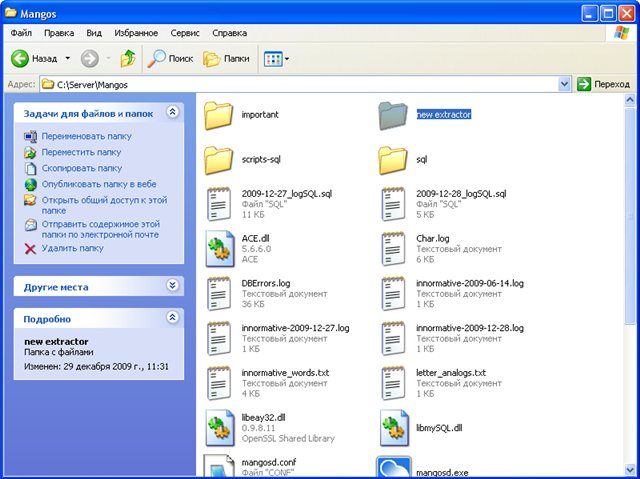 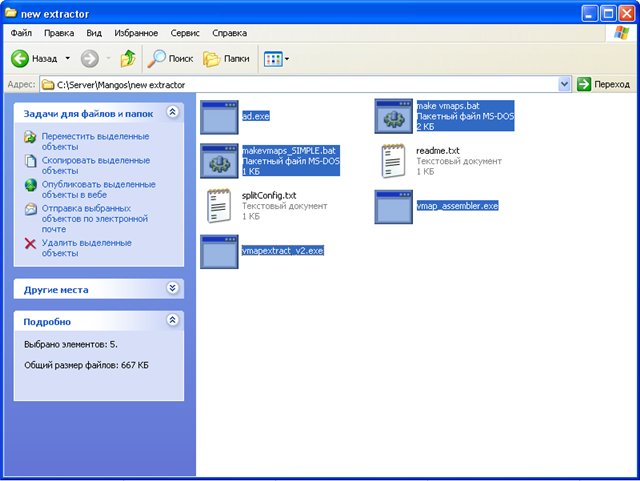 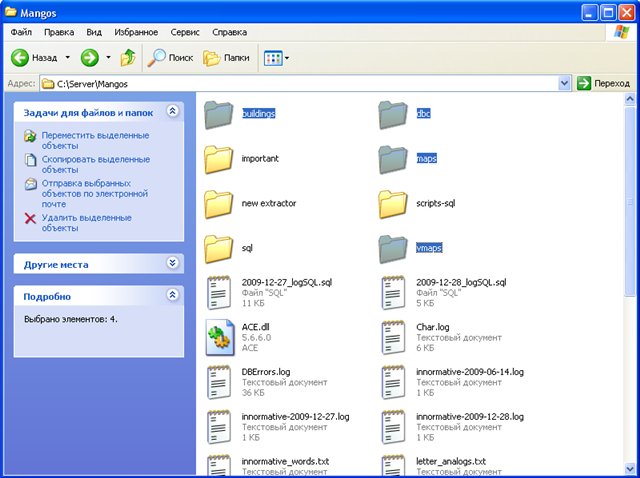 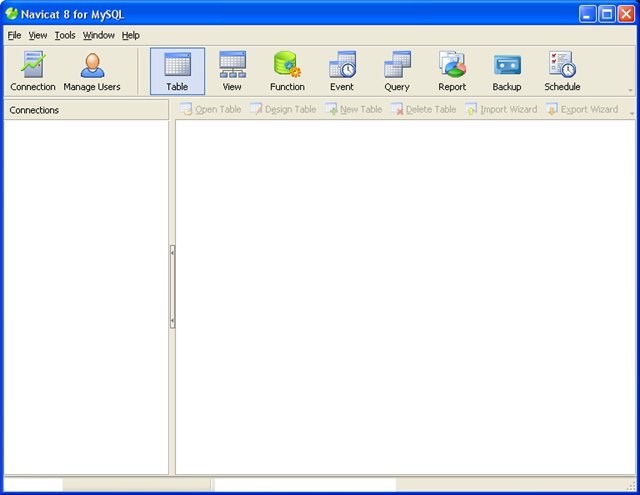 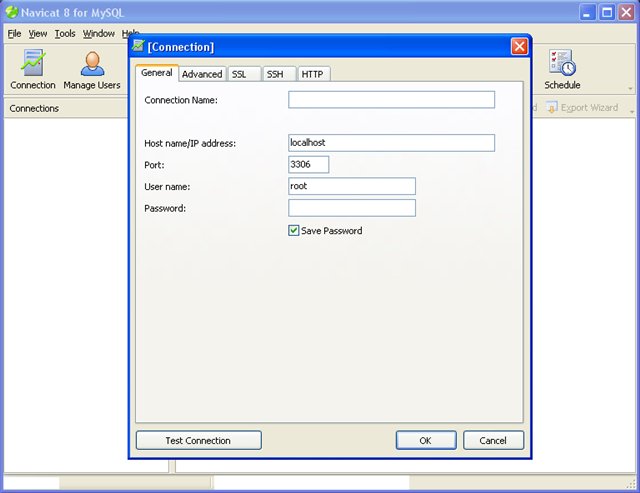 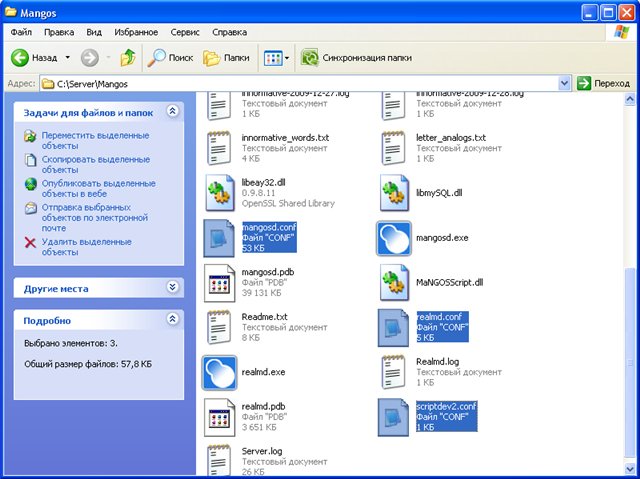 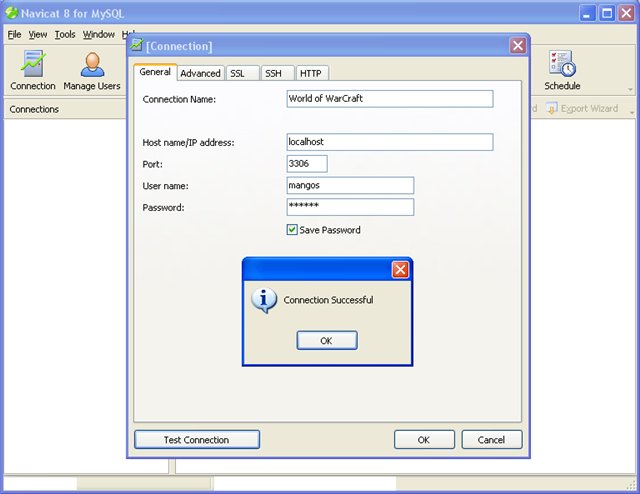 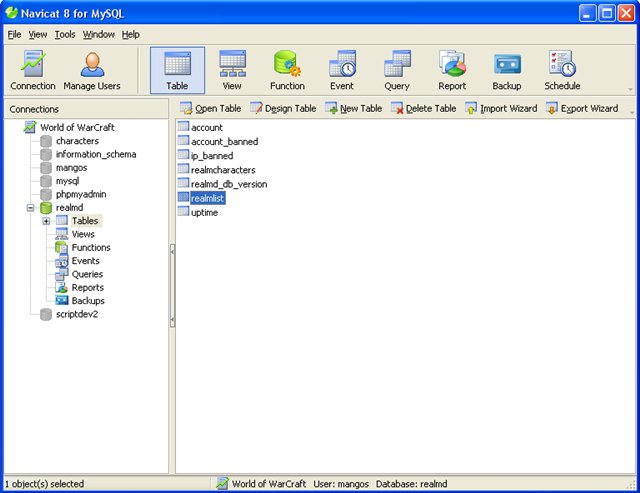 Очень простая инструкция:Установить
2. Извлечь карты, или добавить уже имеющиеся в папку Data
3. Запустить Start.bat из папки Folder
4. Запустить соответственно файлы Realmd и Mangosd, или воспользоваться рестартером (Файл mangos в папке Folder)
Всё больше там делать ничего ненадо
Только надо извлечь файлы VMAPS из самой игрыи вставить в папку датаКонфигурация сервераПредставляю вашему вниманию свой вариант конфигурации сервера:Quote
<WorldDatabase Hostname = "localhost" Username = "root" Password = "yourpwhere" Name = "world" Port = "3306" Type = "1">
<CharacterDatabase Hostname = "localhost" Username = "root" Password = "yourpwhere" Name = "character" Port = "3306" Type = "1">
ну тут и так все понятно:
WorldDatabase Hostname хост сервера 127.0.0.1
Username имя для подключения к БД
Password пароль от БД
Name имя базы
CharacterDatabase имя базы персонажей
Quote
<Listen Host = "0.0.0.0"
WorldServerPort = "8129">
хост не трогаем, а порт 8129 тоже советую не менять
LogLevel Screen уровень логирования, по умолчанию 0, до 3.
DisableCrashdumpReport выключение логов краша, вкл-1
Quote
<Server PlayerLimit = "100"
Motd = "Welcome"
SendStatsOnJoin = "1"
EnableBreathing = "1"
SeperateChatChannels = "0"
CompressionThreshold = "1000"
QueueUpdateInterval = "5000"
KickAFKPlayers = "0"
ConnectionTimeout = "180"
RealmType = "1"
AdjustPriority = "0"
RequireAllSignatures = "0"
ShowGMInWhoList = "1"
MapUnloadTime="0"
LimitedNames="0"
UseAccountData="1"
AllowPlayerCommands="1"
EnableLFGJoin="1"
TimeZone="1"
Collision="0"
Disab leFearMovement="0">
<Server PlayerLimit = "100" число игроков на сервере
Motd = "Welcome" приветствие
SendStatsOnJoin = "1" известие о том, что игрок вошел в мир
EnableBreathing = "1" лучше не менять
SeperateChatChannels = "0" Установите в 1 для blizzlike разделенных каналами, или 0, чтобы Орда / Альянс говорили друг с другом
CompressionThreshold = "1000" порог пропускаемости пакетов сервера
QueueUpdateInterval = "5000"обновление мира, которые игроки будут получать находясь в очереди
KickAFKPlayers = "0" количество секунд, которые игрок может простаивать. 0-выключено, установка в секундах
ConnectionTimeout = "180" время подключения к серверу, в секундах
RealmType = "1" тип реалма # По умолчанию: 0 (PvE) (RPPVE)
# Другие значения: 1 (PvP) (RPPVP)
AdjustPriority = "0" Приоритет сервера по умолчанию = 0
RequireAllSignatures = "0" деректива определяющая будут ли все 10 подписей включены (не трогать)
ShowGMInWhoList = "1" показывать ГМ в общем списке
MapUnloadTime="0" выгрузка карт после простоя определенного места, по умолчанию = 0, используется на слабых машинах
LimitedNames="0" совместимость персонажей, включить=1
UseAccountData="1" использовать AccountData для сохранения данных клиента, выключить =0 (включение может вызывать ошибки)
AllowPlayerCommands="1" использование играками команд с уровнем 0
EnableLFGJoin="1" присойединение к общему каналу, выключить = 0
TimeZone="1" ваш часовой пояс
Collision="0" коллизия, лучше не трогать, в ином случае проверьте наличие collision.dl
DisableFearMovement="0"> Отключить страх движения на аренах и БГ. Рекомендуется, если у вас Collision="0"
=========================
Quote
<Announce Tag = "HTWSTAFFYO"
GMAdminTag = "1"
NameinAnnounce = "1"
NameinWAnnounce = "1"
ShowInConsole = "1">
Анонс конфигурации
GMAdminTag = "1" отображение тегов админа в скобках
NameinAnnounce = "1" Настройка <GM> или <Admin> показывать теги
NameinWAnnounce = "1" имя того кто делает объявление будет показано перед MSG.
ShowInConsole = "1" показывать объявления в консоли
===========================
Quote
<Rates Health="2"
Power1="2"
Power2="2"
Power3="2"
Power4="2"
QuestReputation="40"
KillReputation="20"
Honor="10"
PvPTimer="300000"
ArenaQ ueueDiff="150"
Compression="1"
XP="20"
QuestXP="30"
RestXP="20"
ExploreXP="20"
DropGrey="1"
DropWhite="10"
DropGreen="30"
DropBlue= "10000"
DropPurple="2"
DropOrange="2"
DropArtifact="2"
DropMoney="20"
Save="150000"
SkillChance="5"
SkillRate="5"
ArenaMultiplier2x= "10"
ArenaMultiplier3x="10"
ArenaMultiplier5x="10">
Rates Health="2" общая мощность, по умолчанию =2 (поумолчанию = 1)
Power1="2" мана (поумолчанию = 1)
Power2="2" ярость (поумолчанию = 1)
Power3="2" энергия (поумолчанию = 1)
Power4="2" значение не дано (поумолчанию = 1)
QuestReputation="40" репутация за квесты (поумолчанию = 1)
KillReputation="20" репутация за убийства (поумолчанию = 1)
Honor="10" коофицент расчета хонора (поумолчанию = 1)
PvPTimer="300000" время включения пвп
ArenaQueueDiff="150" значение не дано
Compression="1" значение не дано
XP="20" количество опыта за убийство (поумолчанию = 1)
QuestXP="30" количество опыта заквесты (поумолчанию = 1)
RestXP="20" множитель для расчета отдыха персонажа (поумолчанию = 1)
ExploreXP="20" количество опыта за карту (поумолчанию = 1)
DropGrey="1" дроп серых вещей (поумолчанию = 1)
DropWhite="10" дроп белых вещей (поумолчанию = 1)
DropGreen="30" дроп зелени (поумолчанию = 1)
DropBlue="10000" дроп синих вещей (поумолчанию = 1)
DropPurple="2" дроп фиолетовых вещей (поумолчанию = 1)
DropOrange="2" дроп ораньжевых вещей (поумолчанию = 1)
DropArtifact="2" дроп артефактов (поумолчанию = 1)
DropMoney="20" дроп денег (поумолчанию = 1)
Save="150000" автосохранение игроков (поумолчанию = 1)
SkillChance="5" множитель профессии (поумолчанию = 1)
SkillRate="5" множитель умения, мастерства (поумолчанию = 1)
ArenaMultiplier2x="10"
ArenaMultiplier3x="10"
ArenaMultiplier5x="10"> множитель значений арены (поумолчанию = 1)
===========================
Quote
<Terrain MapPath ="maps"
vMapPath ="vmaps"
UnloadMaps ="1">
Terrain MapPath ="maps настройка ландшафта
По умолчанию:
# MapPath = "карты"
# VMapPath = "vmaps"
# UnloadMaps = 1
===========================
Quote
<Log Cheaters="0" GMCommands="0" TimeStamp="0">
<Mail ReloadDelay="0"
DisablePostageCostsForGM="1"
DisablePostageCosts="0"
DisablePostageDelayItems="1"
DisableMessageExpiry="0"
EnableInterf actionMail="1"
EnableInterfactionMailForGM="1">
Log Cheaters="0" GMCommands="0" TimeStamp="0" включение/выключение логов
DisablePostageCostsForGM="1" выключить затраты на почту для ГМ
DisablePostageCosts="0" выключить затраты на почту
DisablePostageDelayItems="1"Отключает один час время ожидания при отправке почты
DisableMessageExpiry="0" установка ограничений на почту по времени
EnableInterfactionMail="1" ограничение на почту между фракциями
EnableInterfactionMailForGM="1" ограничение на почту между фракциями для ГМ
===========================
Quote
<StatDumper FileName = "stats.xml" Interval = "120000">
старт логирования в файле через интервал
Quote
<Startup Preloading = "0"
BackgroundLootLoading = "1"
EnableMultithreadedLoading = "1"
LoadAdditionalTables="">
Startup Preloading = "0" загрузка сервера без мира (никогда не трогайте)
BackgroundLootLoading = "1" загрузка лута
EnableMultithreadedLoading = "1" многопотоковый запуск сервера
LoadAdditionalTables="" использование конфигурационного файла сохранения мира. (лучше тоже не трогать)
==============================
Quote
<FloodProtection Lines = "0" Seconds = "0" SendMessage = "0">
защита от наводнения в линиях и секундах
Quote
<LogonServer DisablePings = "0"
RemotePassword = "ascent">
не меняйте, это вроде на максимальный пинг
Quote
<AntiHack Teleport="1"
Speed="1"
FallDamage="0"
Flight="1"
FlightThreshold="10"
DisableOnGM="1">
AntiHack Teleport="1" управление телепортом, включить проверку
Speed="1" максимально допустимая, разрешенная скорость
FallDamage="0" допустимый урон при падений
Flight="1" выполнение хаков на игроков
FlightThreshold="10" уровень высоты по оси у относительно пола (поумолчанию 10)
DisableOnGM="1"отключение проверки для ГМ (По умолчанию: 0)
=========================
Quote
<Periods HonorUpdate="daily"
ArenaUpdate="weekly"
DailyUpdate="daily">
Periods HonorUpdate обновление хонора
ArenaUpdate обновление арены
DailyUpdate ежедневное обновление
=========================
Quote
<Channels BannedChannels="">
<VoiceChat Enabled="0"
ServerIP="127.0.0.1"
ServerPort="3727">
VoiceChat Enabled="0" голосовой чат
ServerIP="127.0.0.1"
ServerPort="3727"> настройки чата
========================
Quote
<RemoteConsole Enabled="0"
Host="0.0.0.0"
Port="8092">
RemoteConsole Enabled="0" управление через консоль
Host="0.0.0.0"
Port="8092">настройки управления через консоль
Quote
<ScriptBackends LUA="1">
поддержка LUA скриптов (включено)
Quote
<Movement FlushInterval="1000"
CompressRate="1"
CompressThreshold="30.0"
CompressThresholdCreatures="10.0">
Movement FlushInterval="1000" интервал в котором идет запись пакетов
CompressRate="1" уровень сжатия (1-9)
CompressThreshold="30.0" расстояние которое используется для определения объектов
CompressThresholdCreatures="10.0" расстояние которое используется для определения существ
Quote
<Localization LocaleBindings="">
<InstanceHandling TakeGroupLeaderID="1"
SlidingExpiration="0"
DailyHeroicInstanceResetHour="1"
CheckTriggerPrerequsites="0" >
Localization LocaleBindings="" установка локализации вашего региона
<InstanceHandling TakeGroupLeaderID="1" связь рейда с лидером группы
SlidingExpiration="0" какое то время создания непонятно чего
DailyHeroicInstanceResetHour="1" установка часа для героик режима
CheckTriggerPrerequsites="0" > ввод и проверка (поумолчанию 1)
Quote
<Battleground AV_MIN="0"
AV_MAX="40"
AB_MIN="4"
AB_MAX="15"
EOS_MIN="4"
EOS_MAX="15"
WS_MIN="2"
WS_MAX="10"
SOTA_MIN="10"
SOTA_MAX="15">
устан овка битвы, минимальные и максимальные количества игроков на бг
Quote
<GameMaster StartOnGMIsland = "0">
старт ГМ на острове ГМ (выключено)
Quote
<Arena Season = "5"
Progress = "1">
сезон ареныРейты сервераMaxPlayerLevel = 80 Максимальный уровень игроков на сервере (от 1 до 255).
PlayerLimit = 100 Максимальное число игроков, которое может подключиться к серверу.
Motd = Текст отображаемый при входе на сервер.
MaxPrimaryTradeSkill = 2 /Максимальное число профессий, которое может изучить игрок.
AllowTwoSide.Accounts = 0 /При значении 1 - на одном аккаунте модно будет создать чаров разных фракий.
AllowTwoSide.Interaction.Chat = 0 /При значении 1 - орда и альянс будут понимать друг друга.
AllowTwoSide.Interaction.Channel = 0 /При значении 1 - орда и альянс смогут переписываться в каналах чата.
AllowTwoSide.Interaction.Group = 0 /При значении 1 - орда и альянс смогут кидать друг другу пати.
AllowTwoSide.Interaction.Guild = 0 /При значении 1 - орда и альянс смогут быть в совместной гильдии.
AllowTwoSide.Interaction.Auction = 0/ При значении 1 - орда и альянс смогут торговать на одном и том же аукционе.
AllowTwoSide.Interaction.Mail = 0 /При значении 1 - орда и альянс смогут обмениваться почтой.
AllowTwoSide.WhoList = 0
AllowTwoSide.AddFriend = 0 /При значении 1 - орда и альянс смогут добавлять друг друга в список друзей.
TalentsInspecting = 1 /При значении 1 - орда и альянс смогут инспектить друг друга по талантам.
CharactersPerAccount = 50 /Персонажи на аккаунт - лимит
CharactersPerRealm = 10 /Персонажи на рилм - лимит
HeroicCharactersPerRealm = 1 /Героик классы на рилм - лимит
MinLevelForHeroicCharacterCreating = 0 /Лимит на создание героик классов, 0 - нет ограничений, X - хотя бы 1 персонаж уровня X
MaxPlayerLevel = 80 /Максимальный уровень (от 0 до 255)
StartPlayerLevel = 1 /Стартовый лвл игрока
StartHeroicPlayerLevel = 55 / Стартовый лвл героик классов
StartPlayerMoney = 0 / Стартовые деньги
Instance.IgnoreLevel = 0 /Игнорировать уровень инстанса, 0 - нет, 1 - да)
Instance.IgnoreRaid = 1 /Игнорировать наличие рейда, 0 - нет, 1 - да)
MinPetitionSigns = 0 /Сколько подписей надо собрать для создания гильдии (0-9)
Настройки Рейтов сервера.
Rate.Health = 1 /Рейт регенерации ХП у игроков
Rate.Mana = 1 /Рейт регенерации Манны у игроков
Rate.Rage.Income = 1 /Рейт на получение ярости.
Rate.Rage.Loss = 1 /Рейт на трату ярости.
Rate.RunicPower.Income = 1 /Рейт на накопление Рунической силы.
Rate.RunicPower.Loss = 1 /Рейт на расход Рунической силы.
Rate.Focus = 1 /Реген фокуса у пета.
Rate.Skill.Discovery = 1
Rate.Drop.Item.Poor = 1 /Рейт Дропа Сереньких вещей.
Rate.Drop.Item.Normal = 1 /Рейт Дропа Обычных вещей.
Rate.Drop.Item.Uncommon = 1 /Рейт Дропа редких вещей.
Rate.Drop.Item.Rare = 1 /Рейт дропа очень редких вещей.
Rate.Drop.Item.Epic = 1 /Рейт дропа Эпика.
Rate.Drop.Item.Legendary = 1 /Рейт дропа Легендарных вещей.
Rate.Drop.Item.Artifact = 1 /Рейт дропа Артефактов.
Rate.Drop.Item.Referenced = 1 /Рейт дропа Референтов.
Rate.Drop.Money = 1 /Рейт дропа денег.
Rate.XP.Kill = 1 /Рейт опыта получаемого за моба.
Rate.XP.Quest = 1 /Рейт опыта за квест.
Rate.XP.Explore = 1 /Рейт опыта получаемого за открытие локаций.
Rate.Rest.InGame = 1 /Рейт скорости отдыха в игре.
Rate.Rest.Offline.InTavernOrCity = 1 /Рейт на скорость накопления отдыха в тавернах и городах.
Rate.Rest.Offline.InWilderness = 1 /Рейт на скорость накопления отдыха в диких локациях.
Rate.Damage.Fall = 1 /Рейт урона при падении.
Rate.Auction.Time = 1 /Рейт вермени аукциона.
Rate.Auction.Deposit = 1 /Рейт времени вклада вещи в аукцион.
Rate.Auction.Cut = 1
Rate.Honor = 1 /Рейт Чести.
Rate.Mining.Amount = 1 /Рейт по добыче минералов.
Rate.Mining.Next = 1 /Рейт по получению опыта с добычи.
Rate.Talent = 1 /Рейт получения талантов.
Rate.Reputation.Gain = 1
Rate.Reputation.LowLevel.Kill = 1 /Рейт За убийство мобов низкого уровня.
Rate.Reputation.LowLevel.Quest = 1 /Рейт за прохождение низко уровневых квестов.
Rate.InstanceResetTime = 1 /Рейт восстановлении Инстов.
SkillGain.Crafting = 1 /Рейт прокачки профессий.
SkillGain.Defense = 1 /Рейт прокачки защиты.
SkillGain.Gathering = 1 /Рейт прокачки собирательства.
SkillGain.Weapon = 1 /Рейт прокачки оружия.
SkillChance.Orange = 100 /Шанс на прокачку вещей оранжевого цвета.
SkillChance.Yellow = 75 /Шанс на прокачку вещей жёлтого цвета.
SkillChance.Green = 25 /Шанс на прокачку вещей зеленоо цвета.
SkillChance.Grey = 0 /Шанс на прокачку вещей серого цвета.
SkillChance.MiningSteps = 0 /Шанс на прокачку горного дела.
SkillChance.SkinningSteps = 0 /Шанс на прокачку кожевничества.
DurabilityLossChance.Damage = 0.5
DurabilityLossChance.Absorb = 0.5
DurabilityLossChance.Parry = 0.05
DurabilityLossChance.Block = 0.05
Death.SicknessLevel = 11 /С какого уровня вешать порчу после смерти игрока.
Death.CorpseReclaimDelay.PvP = 1
Death.CorpseReclaimDelay.PvE = 1
Death.Bones.World = 1 /Отображает кости умерших в бою.
Death.Bones.BattlegroundOrArena = 1